К сожалению, официальные данные отсутствуют, но мы не теряем надежду найти информацию о герое.Просим всех, кто владеет какой-либо информацией, откликнитесь!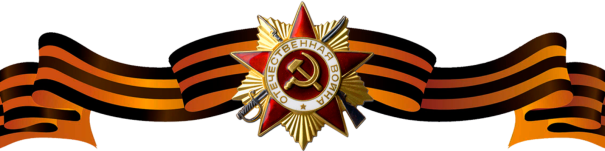 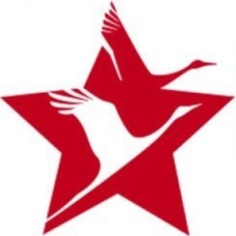 Дмитриев Алексей ДмитриевичДмитриев Алексей ДмитриевичДмитриев Алексей Дмитриевич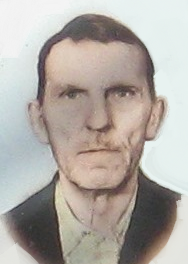 Годы жизни: 30.03.1912  15.08.199630.03.1912  15.08.1996